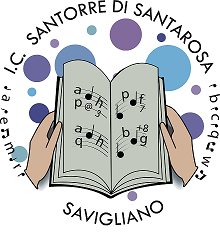 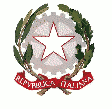 ISTITUTO COMPRENSIVO                                                                                     “ Santorre di Santarosa”                              Via Alessandro Ferreri, n. 9 – 12038 Savigliano (CN)tel. 0172/712569             fax 0172/713911        C.F. 95022910046         C.M. CNIC85100Qwww.icsantarosasavigliano.edu.it     e-mail: cnic85100q@istruzione.it  cnic85100q@pec.istruzione.it     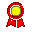 CRITERI di SELEZIONE per ERASMUS PLUSIl Programma ERASMUS plus “S.T.A.R.S.& C.R.E.A.T.I.V.T.Y.” ha durata biennale con inizio nell’a.s. 2021/2022 e termine nell’a.s. 2022/2023.L’Istituto Comprensivo Santorre di Santarosa, in qualità di partner, lavora in rete con le scuole di:College du Fium’Orbu Corsica - Francia capofilaSzkola Podstawowa  Inowroclawiu PoloniaPrva osnovna sola Slovenj Gradec SloveniaLe azioni nell’ambito degli obiettivi strategici relativi all’Azione Chiave 2 – “Cooperazione per l’innovazione e le buone pratiche” - contribuiscono a:migliorare le conoscenze e le competenze delle Lingue straniere comunitarie, migliorare i livelli di apprendimento degli allievi,caratterizzare la scuola come servizio per la crescita culturale di tutta l’utenza. Le attività metteranno gli studenti in contatto con culture differenti dalla propria in uno slancio di apertura al mondo delle differenze linguistiche e culturali.Per la realizzazione di tali attività, che prevedono anche tre mobilità ed il coinvolgimento di nr. 7 alunni per ciascuna trasferta all’estero (quindi 21 alunni in totale frequentanti le classi terze nell’anno scolastico 2021/2022 e terze nell’anno scolastico 2022/2023 saranno utilizzate le risorse progettuali, logistiche e finanziarie messe a disposizione dall’Unione Europea in materia di istruzione; durante le mobilità gli alunni saranno accompagnati da docenti designati dell’I.C. Per essere ammessi alla selezione ogni alunno dovrà presentare una lettera di candidatura in cui esponga le motivazioni che lo/la spingono a partecipare al progetto, che dovrà essere consegnata, unitamente all’autorizzazione, entro e non oltre lunedì 20 dicembre alla propria docente di Inglese. Una volta raccolte le candidature, la commissione Erasmus Plus stilerà una graduatoria tenendo conto dei seguenti criteri:Lingua straniera: inglese (valutazione docente di inglese)Inferiore a 6 = non ammesso alla selezione Voto 6 = 2 punti Voto 7 = 4 punti Voto 8 = 6 punti Voto 9 = 8 punti Voto 10 = 10 puntiComportamento (valutazione del consiglio di classe)Voto 6 (sufficiente) = non ammesso alla selezioneVoto 7 (buono) = non ammesso alla selezioneVoto 8 (buono) = 2 puntiVoto 9 (distinto) = 4 puntiVoto 10 (ottimo) = 6 puntiCompetenze musicali, artistiche, tecnologiche (valutazione degli insegnanti di ciascuna disciplina)massimo 4 punti:Discrete 1 puntoBuone    2 puntiOttime   3 puntiEccellenti 4 punti  In caso di rinunce si procederà con lo scorrimento della graduatoria.